Téma: Severné Slovensko - Poľnohospodárstvo, priemysel, chránené prírodné oblasti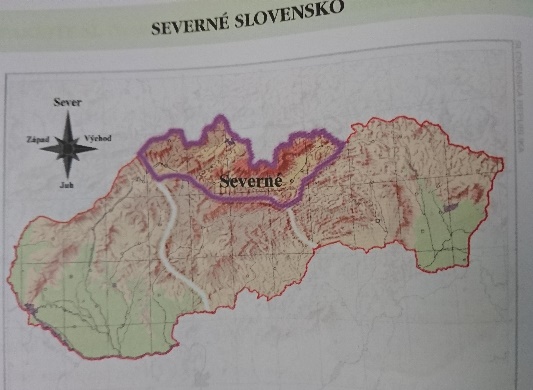 Úlohy1. Vyhľadaj mapu Slovenska na internete. Na mape vyhľadaj nížiny a rieky Severného Slovenska.2. Vymaľuj obrázky nižšie.Severné Slovensko - poľnohospodárstvo, priemysel, chránené prírodné oblastiPoľnohospodárstvo: pestujú sa tu hlavne zemiaky, kukurica, repa. Darí sa tu aj hruškám, jablkám, slivkám. Na lúkach a pasienkoch sa chovajú ovce.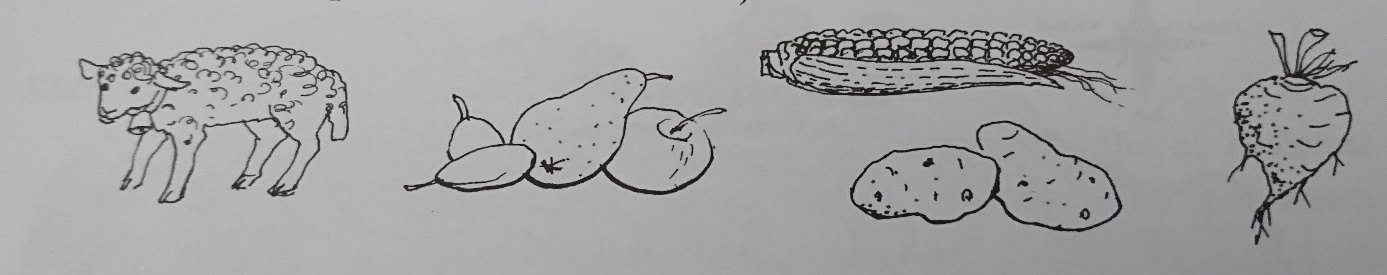 Priemysel: energetický (vodná elektráreň na rieke Váh). Chemický a textilný (výroba umelých vlákien a výrobkov z nich vo Svite). Strojársky (výroba práčok a vagónov v Poprade). Elektrotechnický (TV na Orave).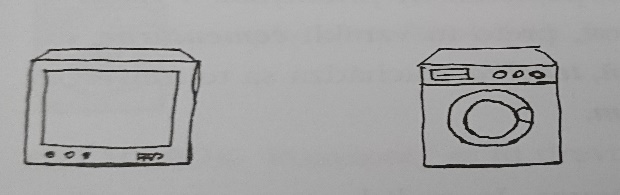 Chránené prírodné oblasti: 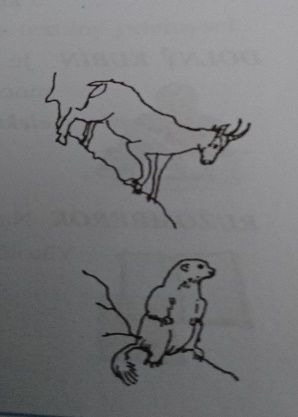 Pieninský národný park (PIENINY)- skalnaté vrchy s kaňonmi, jazerá, teplé pramene.